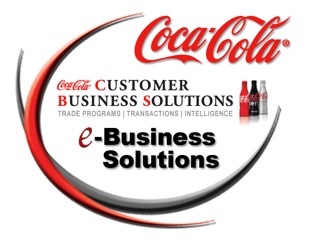 857 Shipment and Billing NoticeVersion 5010(additional versions also available)Coca-Cola Refreshments – Customer Business Solutions 857 Shipment and Billing NoticeFunctional Group ID=BSIntroduction:This X12 Transaction Set contains the format and establishes the data contents of the Shipment and Billing Notice Transaction Set (857) for use within the context of an Electronic Data Interchange (EDI) environment. This transaction set provides the recipient of a shipment with data for both receipt planning and payment generation.  EDI and telecommunications technologies suggest efficiencies in the way business data is processed. For example, the sender of a shipment may send the recipient's receiving function a Ship Notice/Manifest (856), and the payables function an Invoice (810), even though the contents of these two documents may be largely redundant. In certain business environments, the Shipment and Billing Notice permits the consolidation of these two documents into one.  Specifically, this transaction set is appropriate where the shipment data, when it includes terms and item prices, can be used both to plan receipts and to generate payment. In this environment, the exact prices for the items shipped may not be known in advance by both parties. This transaction set is not appropriate in so-called Evaluated Receipts Settlement (ERS) environments, in which the exact prices for the items shipped have been agreed upon by, and are known to, both parties in advance.  This transaction set is not to be used to replace the Ship Notice/Manifest (856) or Invoice (810) individually, but only to replace both, together. For example, do not use this transaction set in place of a Ship Notice/Manifest while continuing to send either paper or electronic invoice.	Pos.	Seg.		Req.		Loop	Notes and	No.	ID	Name	Des.	Max.Use	Repeat	Comments	Transaction Set Notes1.	BHT01, Hierarchical Structure Code, may only contain the code values 0001, 0002, and 0003.	When BHT01, the Hierarchical Structure Code, contains a value of 0001, the levels of the transaction set are Shipment, Order, Tare (pallet), Pack (carton), Subpack, and Item. The levels, when used, must always appear (in the transmission) in the above order, e.g., the tare level cannot be subordinate to the item level; however, the pack level may be omitted.	When BHT01, the Hierarchical Structure Code, contains a value of 0002, the levels of the transaction set are Shipment, Order, Item, Tare (pallet), Pack (carton), and Subpack. The levels, when used, must always appear (in the transmission) in the above order, e.g., the tare level cannot be subordinate to the pack level; however, the tare level may be omitted.	When BHT01, Hierarchical Structure Code, contains a value of 0003, the levels of the transaction set are Shipment, Tare (pallet), Pack (carton), Subpack, Order and Item. The levels, when used, must always appear ( in the transaction set) in the above order, e.g., the pack level can not be subordinate to the order level, however the pack level may be omitted.	BHT03 and BHT04 are mandatory.2.	HL01 (Hierarchical ID Number) will be assigned sequentially within the hierarchy starting with one and incremented by one for each HL segment.	HL02 (Hierarchical Parent ID) will have the value of 0 when used at the Shipment Level.	HL03 (Hierarchical Level Code) may only contain the codes: S (Shipment Level), O (Order Level), T (Tare Level), P (Pack Level), Q (Subpack Level), and I (Item Level).3.	The BS1 loop may only be used at the Shipment Level.	The transaction set shall contain one and only one occurrence of the BS1 loop, Shipment level.4.	The BS2 loop may only be used at the Order Level.	The Transaction Set shall contain at least one occurrence of the BS2 loop, Order Level.5.	The BS3 loop may only be used at the Tare (pallet) Level.6.	The BS4 loop may only be used at the Pack (carton) and Subpack Levels. The Subpack Level may only be used in conjunction with the Pack Level.	LX01 (Assigned Number) will be sequentially assigned starting with one and incremented by one for each LX segment.	The LX segment is used to bound the segments for the Pack and Subpack Levels to allow all segments within the loop to be optional. It has no relevance to the application data being sent.7.	The BS5 loop may only be used at the Item Level.	There shall be at least one occurrence of the BS5 loop, Item Level within each Order Level.Transaction Set Comments1.	The structure of this transaction set is one shipment of one or more orders.	This transaction set is used to convey information that is normally found on a shipping/receiving document and a invoice, in a paper environment. In most cases prices are excluded from the receiving documents. Care should be exercised to keep this information from the receiving area if it is the current practice to exclude such information. It may be prudent to consult an auditor or legal representative if there is any question.	Segment:	ST Transaction Set Header	Position:	0100	Loop:	Level:		Usage:	Mandatory	Max Use:	1	Purpose:	To indicate the start of a transaction set and to assign a control number	Syntax Notes:	Semantic Notes:	1	The transaction set identifier (ST01) is used by the translation routines of the interchange partners to select the appropriate transaction set definition (e.g., 810 selects the Invoice Transaction Set).		2	The implementation convention reference (ST03) is used by the translation routines of the interchange partners to select the appropriate implementation convention to match the transaction set definition.  When used, this implementation convention reference takes precedence over the implementation reference specified in the GS08.	Comments:Data Element Summary	Ref.	Data		Des.	Element	Name	    Attributes    	Segment:	BHT Beginning of Hierarchical Transaction	Position:	0200	Loop:	Level:		Usage:	Mandatory	Max Use:	1	Purpose:	To define the business hierarchical structure of the transaction set and identify the business application purpose and reference data, i.e., number, date, and time	Syntax Notes:	Semantic Notes:	1	BHT03 is the number assigned by the originator to identify the transaction within the originator's business application system.		2	BHT04 is the date the transaction was created within the business application system.		3	BHT05 is the time the transaction was created within the business application system.	Comments:Data Element Summary	Ref.	Data		Des.	Element	Name	    Attributes    	Segment:	HL Hierarchical Level	Position:	0300	Loop:	HL        Mandatory	Level:		Usage:	Mandatory	Max Use:	1	Purpose:	To identify dependencies among and the content of hierarchically related groups of data segments	Syntax Notes:	Semantic Notes:	Comments:	1	The HL segment is used to identify levels of detail information using a hierarchical structure, such as relating line-item data to shipment data, and packaging data to line-item data.			The HL segment defines a top-down/left-right ordered structure.		2	HL01 shall contain a unique alphanumeric number for each occurrence of the HL segment in the transaction set. For example, HL01 could be used to indicate the number of occurrences of the HL segment, in which case the value of HL01 would be "1" for the initial HL segment and would be incremented by one in each subsequent HL segment within the transaction.		3	HL02 identifies the hierarchical ID number of the HL segment to which the current HL segment is subordinate.		4	HL03 indicates the context of the series of segments following the current HL segment up to the next occurrence of an HL segment in the transaction. For example, HL03 is used to indicate that subsequent segments in the HL loop form a logical grouping of data referring to shipment, order, or item-level information.		5	HL04 indicates whether or not there are subordinate (or child) HL segments related to the current HL segment.Data Element Summary	Ref.	Data		Des.	Element	Name	    Attributes    	Segment:	G05 Total Shipment Information	Position:	0400	Loop:	BS1        Optional	Level:		Usage:	Optional	Max Use:	1	Purpose:	To provide totals relating to the shipment	Syntax Notes:	1	If either G0501 or G0502 is present, then the other is required.		2	At least one of G0501 G0503 or G0505 is required.		3	If either G0503 or G0504 is present, then the other is required.		4	If either G0505 or G0506 is present, then the other is required.		5	If either G0507 or G0508 is present, then the other is required.	Semantic Notes:	Comments:Data Element Summary	Ref.	Data		Des.	Element	Name	    Attributes    	Segment:	DTM Date/Time Reference	Position:	1000	Loop:	BS1        Optional	Level:		Usage:	Optional	Max Use:	5	Purpose:	To specify pertinent dates and times	Syntax Notes:	1	At least one of DTM02 DTM03 or DTM05 is required.		2	If DTM04 is present, then DTM03 is required.		3	If either DTM05 or DTM06 is present, then the other is required.	Semantic Notes:	Comments:Data Element Summary	Ref.	Data		Des.	Element	Name	    Attributes    	Segment:	N9 Extended Reference Information	Position:	1100	Loop:	BS1        Optional	Level:		Usage:	Optional	Max Use:	20	Purpose:	To transmit identifying information as specified by the Reference Identification Qualifier	Syntax Notes:	1	At least one of N902 or N903 is required.		2	If N906 is present, then N905 is required.		3	If either C04003 or C04004 is present, then the other is required.		4	If either C04005 or C04006 is present, then the other is required.	Semantic Notes:	1	N906 reflects the time zone which the time reflects.		2	N907 contains data relating to the value cited in N902.	Comments:Data Element Summary	Ref.	Data		Des.	Element	Name	    Attributes    	Segment:	PER Administrative Communications Contact	Position:	1200	Loop:	BS1        Optional	Level:		Usage:	Optional	Max Use:	5	Purpose:	To identify a person or office to whom administrative communications should be directed	Syntax Notes:	1	If either PER03 or PER04 is present, then the other is required.		2	If either PER05 or PER06 is present, then the other is required.		3	If either PER07 or PER08 is present, then the other is required.	Semantic Notes:	Comments:Data Element Summary	Ref.	Data		Des.	Element	Name	    Attributes    	Segment:	N1 Party Identification	Position:	1400	Loop:	N1        Optional	Level:		Usage:	Optional	Max Use:	1	Purpose:	To identify a party by type of organization, name, and code	Syntax Notes:	1	At least one of N102 or N103 is required.		2	If either N103 or N104 is present, then the other is required.	Semantic Notes:	Comments:	1	This segment, used alone, provides the most efficient method of providing organizational identification. To obtain this efficiency the "ID Code" (N104) must provide a key to the table maintained by the transaction processing party.		2	N105 and N106 further define the type of entity in N101.Data Element Summary	Ref.	Data		Des.	Element	Name	    Attributes    	Segment:	TDS Total Monetary Value Summary	Position:	1800	Loop:	BS2        Optional	Level:		Usage:	Optional	Max Use:	1	Purpose:	To specify the total invoice discounts and amounts	Syntax Notes:	Semantic Notes:	1	TDS01 is the total amount of invoice (including charges, less allowances) before terms discount (if discount is applicable).		2	TDS02 indicates the amount upon which the terms discount amount is calculated.		3	TDS03 is the amount of invoice due if paid by terms discount due date (total invoice or installment amount less cash discount).		4	TDS04 indicates the total amount of terms discount.	Comments:	1	TDS02 is required if the dollar value subject to discount is not equal to the dollar value of TDS01.Data Element Summary	Ref.	Data		Des.	Element	Name	    Attributes    	Segment:	PAL Pallet Type and Load Characteristics	Position:	3000	Loop:	BS3        Optional	Level:		Usage:	Optional	Max Use:	1	Purpose:	To identify the type and physical attributes of the pallet, and, gross weight, gross volume, and height of the load and the pallet	Syntax Notes:	1	If either PAL05 or PAL06 is present, then the other is required.		2	If PAL07 is present, then PAL10 is required.		3	If PAL08 is present, then PAL10 is required.		4	If PAL09 is present, then PAL10 is required.		5	If PAL10 is present, then at least one of PAL07 PAL08 or PAL09 is required.		6	If either PAL11 or PAL12 is present, then the other is required.		7	If either PAL13 or PAL14 is present, then the other is required.	Semantic Notes:	1	PAL04 (Pack) is the number of pieces on the pallet.		2	PAL05 (Unit Weight) is the weight of the pallet alone, before loading.		3	PAL07 and PAL08 (Length and Width) are the dimensions of the pallet before loading.		4	PAL09 (Height) is the height of the pallet and load.		5	PAL11 and PAL13 (Gross Weight and Gross Volume) are measured after loading and includes the pallet.	Comments:Data Element Summary	Ref.	Data		Des.	Element	Name	    Attributes    	Segment:	MAN Marks and Numbers Information	Position:	3100	Loop:	BS3        Optional	Level:		Usage:	Optional	Max Use:	10	Purpose:	To indicate identifying marks and numbers for shipping containers	Syntax Notes:	1	If either MAN04 or MAN05 is present, then the other is required.		2	If MAN06 is present, then MAN05 is required.	Semantic Notes:	1	MAN01/MAN02 and MAN04/MAN05 may be used to identify two different marks and numbers assigned to the same physical container.		2	When both MAN02 and MAN03 are used, MAN02 is the starting number of a sequential range and MAN03 is the ending number of that range.		3	When both MAN05 and MAN06 are used, MAN05 is the starting number of a sequential range, and MAN06 is the ending number of that range.	Comments:	1	When MAN01 contains code "UC" (U.P.C. Shipping Container Code) and MAN05/MAN06 contain a range of ID numbers, MAN03 is not used. The reason for this is that the U.P.C. Shipping Container code is the same on every carton that is represented in the range in MAN05/MAN06.		2	MAN03 and/or MAN06 are only used when sending a range(s) of ID numbers.			When both MAN02/MAN03 and MAN05/MAN06 are used to send ranges of ID numbers, the integrity of the two ID numbers must be maintained.Data Element Summary	Ref.	Data		Des.	Element	Name	    Attributes    	Segment:	IT1 Baseline Item Data (Invoice)	Position:	3700	Loop:	BS5        Optional	Level:		Usage:	Optional	Max Use:	1	Purpose:	To specify the basic and most frequently used line item data for the invoice and related transactions	Syntax Notes:	1	If any of IT102 IT103 or IT104 is present, then all are required.		2	If either IT106 or IT107 is present, then the other is required.		3	If either IT108 or IT109 is present, then the other is required.		4	If either IT110 or IT111 is present, then the other is required.		5	If either IT112 or IT113 is present, then the other is required.		6	If either IT114 or IT115 is present, then the other is required.		7	If either IT116 or IT117 is present, then the other is required.		8	If either IT118 or IT119 is present, then the other is required.		9	If either IT120 or IT121 is present, then the other is required.		10	If either IT122 or IT123 is present, then the other is required.		11	If either IT124 or IT125 is present, then the other is required.	Semantic Notes:	1	IT101 is the line item identification.	Comments:	1	Element 235/234 combinations should be interpreted to include products and/or services. See the Data Dictionary for a complete list of IDs.		2	IT106 through IT125 provide for ten different product/service IDs for each item. For example: Case, Color, Drawing No., U.P.C. No., ISBN No., Model No., or SKU.Data Element Summary	Ref.	Data		Des.	Element	Name	    Attributes    	Segment:	PO4 Item Physical Details	Position:	3900	Loop:	BS5        Optional	Level:		Usage:	Optional	Max Use:	1	Purpose:	To specify the physical qualities, packaging, weights, and dimensions relating to the item	Syntax Notes:	1	If either PO402 or PO403 is present, then the other is required.		2	If PO405 is present, then PO406 is required.		3	If either PO406 or PO407 is present, then the other is required.		4	If either PO408 or PO409 is present, then the other is required.		5	If PO410 is present, then PO413 is required.		6	If PO411 is present, then PO413 is required.		7	If PO412 is present, then PO413 is required.		8	If PO413 is present, then at least one of PO410 PO411 or PO412 is required.		9	If PO417 is present, then PO416 is required.		10	If PO418 is present, then PO404 is required.	Semantic Notes:	1	PO415 is used to indicate the relative layer of this package or range of packages within the layers of packaging. Relative Position 1 (value R1) is the innermost package.		2	PO416 is the package identifier or the beginning package identifier in a range of identifiers.		3	PO417 is the ending package identifier in a range of identifiers.		4	PO418 is the number of packages in this layer.	Comments:	1	PO403 - The "Unit or Basis for Measure Code" in this segment position is for purposes of defining the unit of measure of the "Size" identified in the PO402.  For example: If the carton contains 24 12-Ounce packages, it would be described as follows: Data element 356 = "24"; Data element 357 = "12"; Data element 355 = "OZ".		2	PO413 defines the unit of measure for PO410, PO411, and PO412.Data Element Summary	Ref.	Data		Des.	Element	Name	    Attributes    	Segment:	PID Product/Item Description	Position:	4500	Loop:	PID        Optional	Level:		Usage:	Optional	Max Use:	1	Purpose:	To describe a product or process in coded or free-form format	Syntax Notes:	1	If PID04 is present, then PID03 is required.		2	At least one of PID04 or PID05 is required.		3	If PID07 is present, then PID03 is required.		4	If PID08 is present, then PID04 is required.		5	If PID09 is present, then PID05 is required.	Semantic Notes:	1	Use PID03 to indicate the organization that publishes the code list being referred to.		2	PID04 should be used for industry-specific product description codes.		3	PID08 describes the physical characteristics of the product identified in PID04. A "Y" indicates that the specified attribute applies to this item; an "N" indicates it does not apply. Any other value is indeterminate.		4	PID09 is used to identify the language being used in PID05.	Comments:	1	If PID01 equals "F", then PID05 is used. If PID01 equals "S", then PID04 is used. If PID01 equals "X", then both PID04 and PID05 are used.		2	Use PID06 when necessary to refer to the product surface or layer being described in the segment.		3	PID07 specifies the individual code list of the agency specified in PID03.Data Element Summary	Ref.	Data		Des.	Element	Name	    Attributes    	Segment:	SAC Service, Promotion, Allowance, or Charge Information	Position:	4900	Loop:	SAC        Optional	Level:		Usage:	Optional	Max Use:	1	Purpose:	To request or identify a service, promotion, allowance, or charge; to specify the amount or percentage for the service, promotion, allowance, or charge	Syntax Notes:	1	At least one of SAC02 or SAC03 is required.		2	If either SAC03 or SAC04 is present, then the other is required.		3	If either SAC06 or SAC07 is present, then the other is required.		4	If either SAC09 or SAC10 is present, then the other is required.		5	If SAC11 is present, then SAC10 is required.		6	If SAC14 is present, then SAC13 is required.		7	If SAC16 is present, then SAC15 is required.	Semantic Notes:	1	If SAC01 is "A" or "C", then at least one of SAC05, SAC07, or SAC08 is required.		2	SAC05 is the total amount for the service, promotion, allowance, or charge.			If SAC05 is present with SAC07 or SAC08, then SAC05 takes precedence.		3	SAC08 is the allowance or charge rate per unit.		4	SAC10 and SAC11 is the quantity basis when the allowance or charge quantity is different from the purchase order or invoice quantity.			SAC10 and SAC11 used together indicate a quantity range, which could be a dollar amount, that is applicable to service, promotion, allowance, or charge.		5	SAC13 is used in conjunction with SAC02 or SAC04 to provide a specific reference number as identified by the code used.		6	SAC14 is used in conjunction with SAC13 to identify an option when there is more than one option of the promotion.		7	SAC16 is used to identify the language being used in SAC15.	Comments:	1	SAC04 may be used to uniquely identify the service, promotion, allowance, or charge. In addition, it may be used in conjunction with SAC03 to further define SAC02.		2	In some business applications, it is necessary to advise the trading partner of the actual dollar amount that a particular allowance, charge, or promotion was based on to reduce ambiguity. This amount is commonly referred to as "Dollar Basis Amount". It is represented in the SAC segment in SAC10 using the qualifier "DO" - Dollars in SAC09.Data Element Summary	Ref.	Data		Des.	Element	Name	    Attributes    	Segment:	SE Transaction Set Trailer	Position:	5100	Loop:	Level:		Usage:	Mandatory	Max Use:	1	Purpose:	To indicate the end of the transaction set and provide the count of the transmitted segments (including the beginning (ST) and ending (SE) segments)	Syntax Notes:	Semantic Notes:	Comments:	1	SE is the last segment of each transaction set.Data Element Summary	Ref.	Data		Des.	Element	Name	    Attributes    M0100STTransaction Set HeaderM1c1M0200BHTBeginning of Hierarchical TransactionM1n1LOOP ID - HL>1M0300HLHierarchical LevelM1n2LOOP ID - BS110400G05Total Shipment InformationO1n3Not Used0500TD1Carrier Details (Quantity and Weight)O5Not Used0600TD3Carrier Details (Equipment)O5Not Used0700TD4Carrier Details (Special Handling, or Hazardous Materials, or Both)O5Not Used0800TD5Carrier Details (Routing Sequence/Transit Time)O10Not Used0900FOBF.O.B. Related InstructionsO11000DTMDate/Time ReferenceO51100N9Extended Reference InformationO201200PERAdministrative Communications ContactO5Not Used1300CURCurrencyO1LOOP ID - N1101400N1Party IdentificationO1Not Used1500N2Additional Name InformationO2Not Used1600N3Party LocationO2Not Used1700N4Geographic LocationO1LOOP ID - LM>1Not Used1750LMCode Source InformationO1Not Used1760LQIndustry Code IdentificationM>1LOOP ID - BS211800TDSTotal Monetary Value SummaryO1n4Not Used1900PRFPurchase Order ReferenceO1Not Used2000N9Extended Reference InformationO>1Not Used2100DTMDate/Time ReferenceO10Not Used2200ITDTerms of Sale/Deferred Terms of SaleO5Not Used2300TXITax InformationO10Not Used2350SN1Item Detail (Shipment)O1Not Used2370ISSInvoice Shipment SummaryO1LOOP ID - SAC25Not Used2400SACService, Promotion, Allowance, or Charge InformationO1Not Used2500TXITax InformationO10LOOP ID - N110Not Used2600N1Party IdentificationO1Not Used2700N2Additional Name InformationO2Not Used2800N3Party LocationO2Not Used2900N4Geographic LocationO1LOOP ID - FA1>1Not Used2940FA1Type of Financial Accounting DataO1Not Used2950FA2Accounting DataM>1LOOP ID - BS313000PALPallet Type and Load CharacteristicsO1n5Not Used3050SN1Item Detail (Shipment)O13100MANMarks and Numbers InformationO10LOOP ID - BS41Not Used3200LXTransaction Set Line NumberO1n6Not Used3250N9Extended Reference InformationO15Not Used3280SN1Item Detail (Shipment)O1Not Used3300PO4Item Physical DetailsO1Not Used3400MEAMeasurementsO10Not Used3500PKGMarking, Packaging, LoadingO10Not Used3600MANMarks and Numbers InformationO10LOOP ID - BS513700IT1Baseline Item Data (Invoice)O1n7Not Used3800IT3Additional Item DataO13900PO4Item Physical DetailsO1Not Used3950TD4Carrier Details (Special Handling, or Hazardous Materials, or Both)O>1Not Used4000TC2CommodityO5Not Used4100TXITax InformationO10Not Used4200CTPPricing InformationO10Not Used4300N9Extended Reference InformationO10Not Used4400MEAMeasurementsO10Not Used4450DTMDate/Time ReferenceO10Not Used4460ITDTerms of Sale/Deferred Terms of SaleO>1LOOP ID - PID254500PIDProduct/Item DescriptionO1Not Used4600MEAMeasurementsO10LOOP ID - SLN1000Not Used4700SLNSubline Item DetailO1Not Used4800PIDProduct/Item DescriptionO25LOOP ID - SAC254900SACService, Promotion, Allowance, or Charge InformationO1Not Used5000TXITax InformationO10LOOP ID - LM>1Not Used5050LMCode Source InformationO1Not Used5060LQIndustry Code IdentificationM>1LOOP ID - FA1>1Not Used5070FA1Type of Financial Accounting DataO1Not Used5080FA2Accounting DataM>1M5100SETransaction Set TrailerM1MST01143Transaction Set Identifier CodeTransaction Set Identifier CodeTransaction Set Identifier CodeTransaction Set Identifier CodeM1 ID 3/3ID 3/3Code uniquely identifying a Transaction SetCode uniquely identifying a Transaction SetCode uniquely identifying a Transaction SetCode uniquely identifying a Transaction SetCode uniquely identifying a Transaction SetCode uniquely identifying a Transaction SetCode uniquely identifying a Transaction Set857Shipment and Billing NoticeShipment and Billing NoticeShipment and Billing NoticeShipment and Billing NoticeMST02329Transaction Set Control NumberTransaction Set Control NumberTransaction Set Control NumberTransaction Set Control NumberM1 AN 4/9AN 4/9Identifying control number that must be unique within the transaction set functional group assigned by the originator for a transaction setIdentifying control number that must be unique within the transaction set functional group assigned by the originator for a transaction setIdentifying control number that must be unique within the transaction set functional group assigned by the originator for a transaction setIdentifying control number that must be unique within the transaction set functional group assigned by the originator for a transaction setIdentifying control number that must be unique within the transaction set functional group assigned by the originator for a transaction setIdentifying control number that must be unique within the transaction set functional group assigned by the originator for a transaction setIdentifying control number that must be unique within the transaction set functional group assigned by the originator for a transaction setXST031705Implementation Convention ReferenceImplementation Convention ReferenceImplementation Convention ReferenceImplementation Convention ReferenceO1 AN 1/35AN 1/35MBHT011005Hierarchical Structure CodeHierarchical Structure CodeHierarchical Structure CodeHierarchical Structure CodeM1 ID 4/4ID 4/4Code indicating the hierarchical application structure of a transaction set that utilizes the HL segment to define the structure of the transaction setCode indicating the hierarchical application structure of a transaction set that utilizes the HL segment to define the structure of the transaction setCode indicating the hierarchical application structure of a transaction set that utilizes the HL segment to define the structure of the transaction setCode indicating the hierarchical application structure of a transaction set that utilizes the HL segment to define the structure of the transaction setCode indicating the hierarchical application structure of a transaction set that utilizes the HL segment to define the structure of the transaction setCode indicating the hierarchical application structure of a transaction set that utilizes the HL segment to define the structure of the transaction setCode indicating the hierarchical application structure of a transaction set that utilizes the HL segment to define the structure of the transaction set0001Shipment, Order, Packaging, ItemShipment, Order, Packaging, ItemShipment, Order, Packaging, ItemShipment, Order, Packaging, ItemMBHT02353Transaction Set Purpose CodeTransaction Set Purpose CodeTransaction Set Purpose CodeTransaction Set Purpose CodeM1 ID 2/2ID 2/2Code identifying purpose of transaction setCode identifying purpose of transaction setCode identifying purpose of transaction setCode identifying purpose of transaction setCode identifying purpose of transaction setCode identifying purpose of transaction setCode identifying purpose of transaction set00OriginalOriginalOriginalOriginalBHT03127Reference IdentificationReference IdentificationReference IdentificationReference IdentificationO1 AN 1/50AN 1/50Reference information as defined for a particular Transaction Set or as specified by the Reference Identification QualifierReference information as defined for a particular Transaction Set or as specified by the Reference Identification QualifierReference information as defined for a particular Transaction Set or as specified by the Reference Identification QualifierReference information as defined for a particular Transaction Set or as specified by the Reference Identification QualifierReference information as defined for a particular Transaction Set or as specified by the Reference Identification QualifierReference information as defined for a particular Transaction Set or as specified by the Reference Identification QualifierReference information as defined for a particular Transaction Set or as specified by the Reference Identification QualifierBHT04373DateDateDateDateO1 DT 8/8DT 8/8Date expressed as CCYYMMDD where CC represents the first two digits of the calendar yearDate expressed as CCYYMMDD where CC represents the first two digits of the calendar yearDate expressed as CCYYMMDD where CC represents the first two digits of the calendar yearDate expressed as CCYYMMDD where CC represents the first two digits of the calendar yearDate expressed as CCYYMMDD where CC represents the first two digits of the calendar yearDate expressed as CCYYMMDD where CC represents the first two digits of the calendar yearDate expressed as CCYYMMDD where CC represents the first two digits of the calendar yearBHT05337TimeTimeTimeTimeO1 TM 4/8TM 4/8Time expressed in 24-hour clock time as follows: HHMM, or HHMMSS, or HHMMSSD, or HHMMSSDD, where H = hours (00-23), M = minutes (00-59), S = integer seconds (00-59) and DD = decimal seconds; decimal seconds are expressed as follows: D = tenths (0-9) and DD = hundredths (00-99)Time expressed in 24-hour clock time as follows: HHMM, or HHMMSS, or HHMMSSD, or HHMMSSDD, where H = hours (00-23), M = minutes (00-59), S = integer seconds (00-59) and DD = decimal seconds; decimal seconds are expressed as follows: D = tenths (0-9) and DD = hundredths (00-99)Time expressed in 24-hour clock time as follows: HHMM, or HHMMSS, or HHMMSSD, or HHMMSSDD, where H = hours (00-23), M = minutes (00-59), S = integer seconds (00-59) and DD = decimal seconds; decimal seconds are expressed as follows: D = tenths (0-9) and DD = hundredths (00-99)Time expressed in 24-hour clock time as follows: HHMM, or HHMMSS, or HHMMSSD, or HHMMSSDD, where H = hours (00-23), M = minutes (00-59), S = integer seconds (00-59) and DD = decimal seconds; decimal seconds are expressed as follows: D = tenths (0-9) and DD = hundredths (00-99)Time expressed in 24-hour clock time as follows: HHMM, or HHMMSS, or HHMMSSD, or HHMMSSDD, where H = hours (00-23), M = minutes (00-59), S = integer seconds (00-59) and DD = decimal seconds; decimal seconds are expressed as follows: D = tenths (0-9) and DD = hundredths (00-99)Time expressed in 24-hour clock time as follows: HHMM, or HHMMSS, or HHMMSSD, or HHMMSSDD, where H = hours (00-23), M = minutes (00-59), S = integer seconds (00-59) and DD = decimal seconds; decimal seconds are expressed as follows: D = tenths (0-9) and DD = hundredths (00-99)Time expressed in 24-hour clock time as follows: HHMM, or HHMMSS, or HHMMSSD, or HHMMSSDD, where H = hours (00-23), M = minutes (00-59), S = integer seconds (00-59) and DD = decimal seconds; decimal seconds are expressed as follows: D = tenths (0-9) and DD = hundredths (00-99)XBHT06640Transaction Type CodeTransaction Type CodeTransaction Type CodeTransaction Type CodeO1 ID 2/2ID 2/2Refer to 005010 Data Element Dictionary for acceptable code values.Refer to 005010 Data Element Dictionary for acceptable code values.Refer to 005010 Data Element Dictionary for acceptable code values.Refer to 005010 Data Element Dictionary for acceptable code values.Refer to 005010 Data Element Dictionary for acceptable code values.Refer to 005010 Data Element Dictionary for acceptable code values.Refer to 005010 Data Element Dictionary for acceptable code values.MHL01628Hierarchical ID NumberHierarchical ID NumberHierarchical ID NumberHierarchical ID NumberM1 AN 1/12AN 1/12A unique number assigned by the sender to identify a particular data segment in a hierarchical structureA unique number assigned by the sender to identify a particular data segment in a hierarchical structureA unique number assigned by the sender to identify a particular data segment in a hierarchical structureA unique number assigned by the sender to identify a particular data segment in a hierarchical structureA unique number assigned by the sender to identify a particular data segment in a hierarchical structureA unique number assigned by the sender to identify a particular data segment in a hierarchical structureA unique number assigned by the sender to identify a particular data segment in a hierarchical structureHL02734Hierarchical Parent ID NumberHierarchical Parent ID NumberHierarchical Parent ID NumberHierarchical Parent ID NumberO1 AN 1/12AN 1/12Identification number of the next higher hierarchical data segment that the data segment being described is subordinate toIdentification number of the next higher hierarchical data segment that the data segment being described is subordinate toIdentification number of the next higher hierarchical data segment that the data segment being described is subordinate toIdentification number of the next higher hierarchical data segment that the data segment being described is subordinate toIdentification number of the next higher hierarchical data segment that the data segment being described is subordinate toIdentification number of the next higher hierarchical data segment that the data segment being described is subordinate toIdentification number of the next higher hierarchical data segment that the data segment being described is subordinate toMHL03735Hierarchical Level CodeHierarchical Level CodeHierarchical Level CodeHierarchical Level CodeM1 ID 1/2ID 1/2Code defining the characteristic of a level in a hierarchical structureCode defining the characteristic of a level in a hierarchical structureCode defining the characteristic of a level in a hierarchical structureCode defining the characteristic of a level in a hierarchical structureCode defining the characteristic of a level in a hierarchical structureCode defining the characteristic of a level in a hierarchical structureCode defining the characteristic of a level in a hierarchical structureIItemItemItemItemOOrderOrderOrderOrderSShipmentShipmentShipmentShipmentTShipping TareShipping TareShipping TareShipping TareXHL04736Hierarchical Child CodeHierarchical Child CodeHierarchical Child CodeHierarchical Child CodeO1 ID 1/1ID 1/1Refer to 005010 Data Element Dictionary for acceptable code values.Refer to 005010 Data Element Dictionary for acceptable code values.Refer to 005010 Data Element Dictionary for acceptable code values.Refer to 005010 Data Element Dictionary for acceptable code values.Refer to 005010 Data Element Dictionary for acceptable code values.Refer to 005010 Data Element Dictionary for acceptable code values.Refer to 005010 Data Element Dictionary for acceptable code values.G0501382Number of Units ShippedNumber of Units ShippedNumber of Units ShippedNumber of Units ShippedX1 R 1/10R 1/10Numeric value of units shipped in manufacturer's shipping units for a line item or transaction setNumeric value of units shipped in manufacturer's shipping units for a line item or transaction setNumeric value of units shipped in manufacturer's shipping units for a line item or transaction setNumeric value of units shipped in manufacturer's shipping units for a line item or transaction setNumeric value of units shipped in manufacturer's shipping units for a line item or transaction setNumeric value of units shipped in manufacturer's shipping units for a line item or transaction setNumeric value of units shipped in manufacturer's shipping units for a line item or transaction setG0502355Unit or Basis for Measurement CodeUnit or Basis for Measurement CodeUnit or Basis for Measurement CodeUnit or Basis for Measurement CodeX1 ID 2/2ID 2/2Code specifying the units in which a value is being expressed, or manner in which a measurement has been takenCode specifying the units in which a value is being expressed, or manner in which a measurement has been takenCode specifying the units in which a value is being expressed, or manner in which a measurement has been takenCode specifying the units in which a value is being expressed, or manner in which a measurement has been takenCode specifying the units in which a value is being expressed, or manner in which a measurement has been takenCode specifying the units in which a value is being expressed, or manner in which a measurement has been takenCode specifying the units in which a value is being expressed, or manner in which a measurement has been takenCACaseCaseCaseCaseXG050381WeightWeightWeightWeightX1 R 1/10R 1/10XG0504355Unit or Basis for Measurement CodeUnit or Basis for Measurement CodeUnit or Basis for Measurement CodeUnit or Basis for Measurement CodeX1 ID 2/2ID 2/2Refer to 005010 Data Element Dictionary for acceptable code values.Refer to 005010 Data Element Dictionary for acceptable code values.Refer to 005010 Data Element Dictionary for acceptable code values.Refer to 005010 Data Element Dictionary for acceptable code values.Refer to 005010 Data Element Dictionary for acceptable code values.Refer to 005010 Data Element Dictionary for acceptable code values.Refer to 005010 Data Element Dictionary for acceptable code values.XG0505183VolumeVolumeVolumeVolumeX1 R 1/8R 1/8XG0506355Unit or Basis for Measurement CodeUnit or Basis for Measurement CodeUnit or Basis for Measurement CodeUnit or Basis for Measurement CodeX1 ID 2/2ID 2/2Refer to 005010 Data Element Dictionary for acceptable code values.Refer to 005010 Data Element Dictionary for acceptable code values.Refer to 005010 Data Element Dictionary for acceptable code values.Refer to 005010 Data Element Dictionary for acceptable code values.Refer to 005010 Data Element Dictionary for acceptable code values.Refer to 005010 Data Element Dictionary for acceptable code values.Refer to 005010 Data Element Dictionary for acceptable code values.XG050780Lading QuantityLading QuantityLading QuantityLading QuantityX1 N0 1/7N0 1/7XG0508355Unit or Basis for Measurement CodeUnit or Basis for Measurement CodeUnit or Basis for Measurement CodeUnit or Basis for Measurement CodeX1 ID 2/2ID 2/2Refer to 005010 Data Element Dictionary for acceptable code values.Refer to 005010 Data Element Dictionary for acceptable code values.Refer to 005010 Data Element Dictionary for acceptable code values.Refer to 005010 Data Element Dictionary for acceptable code values.Refer to 005010 Data Element Dictionary for acceptable code values.Refer to 005010 Data Element Dictionary for acceptable code values.Refer to 005010 Data Element Dictionary for acceptable code values.MDTM01374Date/Time QualifierDate/Time QualifierDate/Time QualifierDate/Time QualifierM1 ID 3/3ID 3/3Code specifying type of date or time, or both date and timeCode specifying type of date or time, or both date and timeCode specifying type of date or time, or both date and timeCode specifying type of date or time, or both date and timeCode specifying type of date or time, or both date and timeCode specifying type of date or time, or both date and timeCode specifying type of date or time, or both date and time067Current Schedule DeliveryCurrent Schedule DeliveryCurrent Schedule DeliveryCurrent Schedule DeliveryDTM02373DateDateDateDateX1 DT 8/8DT 8/8Date expressed as CCYYMMDD where CC represents the first two digits of the calendar yearDate expressed as CCYYMMDD where CC represents the first two digits of the calendar yearDate expressed as CCYYMMDD where CC represents the first two digits of the calendar yearDate expressed as CCYYMMDD where CC represents the first two digits of the calendar yearDate expressed as CCYYMMDD where CC represents the first two digits of the calendar yearDate expressed as CCYYMMDD where CC represents the first two digits of the calendar yearDate expressed as CCYYMMDD where CC represents the first two digits of the calendar yearXDTM03337TimeTimeTimeTimeX1 TM 4/8TM 4/8XDTM04623Time CodeTime CodeTime CodeTime CodeO1 ID 2/2ID 2/2Refer to 005010 Data Element Dictionary for acceptable code values.Refer to 005010 Data Element Dictionary for acceptable code values.Refer to 005010 Data Element Dictionary for acceptable code values.Refer to 005010 Data Element Dictionary for acceptable code values.Refer to 005010 Data Element Dictionary for acceptable code values.Refer to 005010 Data Element Dictionary for acceptable code values.Refer to 005010 Data Element Dictionary for acceptable code values.XDTM051250Date Time Period Format QualifierDate Time Period Format QualifierDate Time Period Format QualifierDate Time Period Format QualifierX1 ID 2/3ID 2/3Refer to 005010 Data Element Dictionary for acceptable code values.Refer to 005010 Data Element Dictionary for acceptable code values.Refer to 005010 Data Element Dictionary for acceptable code values.Refer to 005010 Data Element Dictionary for acceptable code values.Refer to 005010 Data Element Dictionary for acceptable code values.Refer to 005010 Data Element Dictionary for acceptable code values.Refer to 005010 Data Element Dictionary for acceptable code values.XDTM061251Date Time PeriodDate Time PeriodDate Time PeriodDate Time PeriodX1 AN 1/35AN 1/35MN901128Reference Identification QualifierReference Identification QualifierReference Identification QualifierReference Identification QualifierM1 ID 2/3ID 2/3Code qualifying the Reference Identification  19                Division IdentifierCode qualifying the Reference Identification  19                Division IdentifierCode qualifying the Reference Identification  19                Division IdentifierCode qualifying the Reference Identification  19                Division IdentifierCode qualifying the Reference Identification  19                Division IdentifierCode qualifying the Reference Identification  19                Division IdentifierCode qualifying the Reference Identification  19                Division IdentifierIKInvoice NumberInvoice NumberInvoice NumberInvoice NumberN902127Reference IdentificationReference IdentificationReference IdentificationReference IdentificationX1 AN 1/50AN 1/50Reference information as defined for a particular Transaction Set or as specified by the Reference Identification QualifierReference information as defined for a particular Transaction Set or as specified by the Reference Identification QualifierReference information as defined for a particular Transaction Set or as specified by the Reference Identification QualifierReference information as defined for a particular Transaction Set or as specified by the Reference Identification QualifierReference information as defined for a particular Transaction Set or as specified by the Reference Identification QualifierReference information as defined for a particular Transaction Set or as specified by the Reference Identification QualifierReference information as defined for a particular Transaction Set or as specified by the Reference Identification QualifierN903369Free-form DescriptionFree-form DescriptionFree-form DescriptionFree-form DescriptionX1 AN 1/45AN 1/45Free-form descriptive textFree-form descriptive textFree-form descriptive textFree-form descriptive textFree-form descriptive textFree-form descriptive textFree-form descriptive textXN904373DateDateDateDateO1 DT 8/8DT 8/8XN905337TimeTimeTimeTimeX1 TM 4/8TM 4/8XN906623Time CodeTime CodeTime CodeTime CodeO1 ID 2/2ID 2/2Refer to 005010 Data Element Dictionary for acceptable code values.Refer to 005010 Data Element Dictionary for acceptable code values.Refer to 005010 Data Element Dictionary for acceptable code values.Refer to 005010 Data Element Dictionary for acceptable code values.Refer to 005010 Data Element Dictionary for acceptable code values.Refer to 005010 Data Element Dictionary for acceptable code values.Refer to 005010 Data Element Dictionary for acceptable code values.XN907C040Reference IdentifierReference IdentifierReference IdentifierReference IdentifierO1 To identify one or more reference numbers or identification numbers as specified by the Reference QualifierTo identify one or more reference numbers or identification numbers as specified by the Reference QualifierTo identify one or more reference numbers or identification numbers as specified by the Reference QualifierTo identify one or more reference numbers or identification numbers as specified by the Reference QualifierTo identify one or more reference numbers or identification numbers as specified by the Reference QualifierTo identify one or more reference numbers or identification numbers as specified by the Reference QualifierTo identify one or more reference numbers or identification numbers as specified by the Reference QualifierXC04001128Reference Identification QualifierReference Identification QualifierReference Identification QualifierReference Identification QualifierMID 2/3ID 2/3Code qualifying the Reference IdentificationCode qualifying the Reference IdentificationCode qualifying the Reference IdentificationCode qualifying the Reference IdentificationCode qualifying the Reference IdentificationCode qualifying the Reference IdentificationCode qualifying the Reference IdentificationRefer to 005010 Data Element Dictionary for acceptable code values.Refer to 005010 Data Element Dictionary for acceptable code values.Refer to 005010 Data Element Dictionary for acceptable code values.Refer to 005010 Data Element Dictionary for acceptable code values.Refer to 005010 Data Element Dictionary for acceptable code values.Refer to 005010 Data Element Dictionary for acceptable code values.Refer to 005010 Data Element Dictionary for acceptable code values.XC04002127Reference IdentificationReference IdentificationReference IdentificationReference IdentificationMAN 1/50AN 1/50Reference information as defined for a particular Transaction Set or as specified by the Reference Identification QualifierReference information as defined for a particular Transaction Set or as specified by the Reference Identification QualifierReference information as defined for a particular Transaction Set or as specified by the Reference Identification QualifierReference information as defined for a particular Transaction Set or as specified by the Reference Identification QualifierReference information as defined for a particular Transaction Set or as specified by the Reference Identification QualifierReference information as defined for a particular Transaction Set or as specified by the Reference Identification QualifierReference information as defined for a particular Transaction Set or as specified by the Reference Identification QualifierXC04003128Reference Identification QualifierReference Identification QualifierReference Identification QualifierReference Identification QualifierXID 2/3ID 2/3Code qualifying the Reference IdentificationCode qualifying the Reference IdentificationCode qualifying the Reference IdentificationCode qualifying the Reference IdentificationCode qualifying the Reference IdentificationCode qualifying the Reference IdentificationCode qualifying the Reference IdentificationRefer to 005010 Data Element Dictionary for acceptable code values.Refer to 005010 Data Element Dictionary for acceptable code values.Refer to 005010 Data Element Dictionary for acceptable code values.Refer to 005010 Data Element Dictionary for acceptable code values.Refer to 005010 Data Element Dictionary for acceptable code values.Refer to 005010 Data Element Dictionary for acceptable code values.Refer to 005010 Data Element Dictionary for acceptable code values.XC04004127Reference IdentificationReference IdentificationReference IdentificationReference IdentificationXAN 1/50AN 1/50Reference information as defined for a particular Transaction Set or as specified by the Reference Identification QualifierReference information as defined for a particular Transaction Set or as specified by the Reference Identification QualifierReference information as defined for a particular Transaction Set or as specified by the Reference Identification QualifierReference information as defined for a particular Transaction Set or as specified by the Reference Identification QualifierReference information as defined for a particular Transaction Set or as specified by the Reference Identification QualifierReference information as defined for a particular Transaction Set or as specified by the Reference Identification QualifierReference information as defined for a particular Transaction Set or as specified by the Reference Identification QualifierXC04005128Reference Identification QualifierReference Identification QualifierReference Identification QualifierReference Identification QualifierXID 2/3ID 2/3Code qualifying the Reference IdentificationCode qualifying the Reference IdentificationCode qualifying the Reference IdentificationCode qualifying the Reference IdentificationCode qualifying the Reference IdentificationCode qualifying the Reference IdentificationCode qualifying the Reference IdentificationRefer to 005010 Data Element Dictionary for acceptable code values.Refer to 005010 Data Element Dictionary for acceptable code values.Refer to 005010 Data Element Dictionary for acceptable code values.Refer to 005010 Data Element Dictionary for acceptable code values.Refer to 005010 Data Element Dictionary for acceptable code values.Refer to 005010 Data Element Dictionary for acceptable code values.Refer to 005010 Data Element Dictionary for acceptable code values.XC04006127Reference IdentificationReference IdentificationReference IdentificationReference IdentificationXAN 1/50AN 1/50Reference information as defined for a particular Transaction Set or as specified by the Reference Identification QualifierReference information as defined for a particular Transaction Set or as specified by the Reference Identification QualifierReference information as defined for a particular Transaction Set or as specified by the Reference Identification QualifierReference information as defined for a particular Transaction Set or as specified by the Reference Identification QualifierReference information as defined for a particular Transaction Set or as specified by the Reference Identification QualifierReference information as defined for a particular Transaction Set or as specified by the Reference Identification QualifierReference information as defined for a particular Transaction Set or as specified by the Reference Identification QualifierMPER01366Contact Function CodeContact Function CodeContact Function CodeContact Function CodeM1 ID 2/2ID 2/2Code identifying the major duty or responsibility of the person or group namedCode identifying the major duty or responsibility of the person or group namedCode identifying the major duty or responsibility of the person or group namedCode identifying the major duty or responsibility of the person or group namedCode identifying the major duty or responsibility of the person or group namedCode identifying the major duty or responsibility of the person or group namedCode identifying the major duty or responsibility of the person or group namedRefer to 005010 Data Element Dictionary for acceptable code values.Refer to 005010 Data Element Dictionary for acceptable code values.Refer to 005010 Data Element Dictionary for acceptable code values.Refer to 005010 Data Element Dictionary for acceptable code values.Refer to 005010 Data Element Dictionary for acceptable code values.Refer to 005010 Data Element Dictionary for acceptable code values.Refer to 005010 Data Element Dictionary for acceptable code values.PER0293NameNameNameNameO1 AN 1/60AN 1/60Free-form nameFree-form nameFree-form nameFree-form nameFree-form nameFree-form nameFree-form namePER03365Communication Number QualifierCommunication Number QualifierCommunication Number QualifierCommunication Number QualifierX1 ID 2/2ID 2/2Code identifying the type of communication numberCode identifying the type of communication numberCode identifying the type of communication numberCode identifying the type of communication numberCode identifying the type of communication numberCode identifying the type of communication numberCode identifying the type of communication numberTETelephoneTelephoneTelephoneTelephonePER04364Communication NumberCommunication NumberCommunication NumberCommunication NumberX1 AN 1/256AN 1/256Complete communications number including country or area code when applicableComplete communications number including country or area code when applicableComplete communications number including country or area code when applicableComplete communications number including country or area code when applicableComplete communications number including country or area code when applicableComplete communications number including country or area code when applicableComplete communications number including country or area code when applicablePER05365Communication Number QualifierCommunication Number QualifierCommunication Number QualifierCommunication Number QualifierX1 ID 2/2ID 2/2Code identifying the type of communication numberCode identifying the type of communication numberCode identifying the type of communication numberCode identifying the type of communication numberCode identifying the type of communication numberCode identifying the type of communication numberCode identifying the type of communication numberEMElectronic MailElectronic MailElectronic MailElectronic MailPER06364Communication NumberCommunication NumberCommunication NumberCommunication NumberX1 AN 1/256AN 1/256Complete communications number including country or area code when applicableComplete communications number including country or area code when applicableComplete communications number including country or area code when applicableComplete communications number including country or area code when applicableComplete communications number including country or area code when applicableComplete communications number including country or area code when applicableComplete communications number including country or area code when applicableXPER07365Communication Number QualifierCommunication Number QualifierCommunication Number QualifierCommunication Number QualifierX1 ID 2/2ID 2/2Refer to 005010 Data Element Dictionary for acceptable code values.Refer to 005010 Data Element Dictionary for acceptable code values.Refer to 005010 Data Element Dictionary for acceptable code values.Refer to 005010 Data Element Dictionary for acceptable code values.Refer to 005010 Data Element Dictionary for acceptable code values.Refer to 005010 Data Element Dictionary for acceptable code values.Refer to 005010 Data Element Dictionary for acceptable code values.XPER08364Communication NumberCommunication NumberCommunication NumberCommunication NumberX1 AN 1/256AN 1/256XPER09443Contact Inquiry ReferenceContact Inquiry ReferenceContact Inquiry ReferenceContact Inquiry ReferenceO1 AN 1/20AN 1/20MN10198Entity Identifier CodeEntity Identifier CodeEntity Identifier CodeEntity Identifier CodeM1 ID 2/3ID 2/3Code identifying an organizational entity, a physical location, property or an individualCode identifying an organizational entity, a physical location, property or an individualCode identifying an organizational entity, a physical location, property or an individualCode identifying an organizational entity, a physical location, property or an individualCode identifying an organizational entity, a physical location, property or an individualCode identifying an organizational entity, a physical location, property or an individualCode identifying an organizational entity, a physical location, property or an individualSFShip FromShip FromShip FromShip FromSTShip ToShip ToShip ToShip ToN10293NameNameNameNameX1 AN 1/60AN 1/60Free-form nameFree-form nameFree-form nameFree-form nameFree-form nameFree-form nameFree-form nameN10366Identification Code QualifierIdentification Code QualifierIdentification Code QualifierIdentification Code QualifierX1 ID 1/2ID 1/2Code designating the system/method of code structure used for Identification Code (67)Code designating the system/method of code structure used for Identification Code (67)Code designating the system/method of code structure used for Identification Code (67)Code designating the system/method of code structure used for Identification Code (67)Code designating the system/method of code structure used for Identification Code (67)Code designating the system/method of code structure used for Identification Code (67)Code designating the system/method of code structure used for Identification Code (67)9D-U-N-S+4, D-U-N-S Number with Four Character SuffixD-U-N-S+4, D-U-N-S Number with Four Character SuffixD-U-N-S+4, D-U-N-S Number with Four Character SuffixD-U-N-S+4, D-U-N-S Number with Four Character SuffixN10467Identification CodeIdentification CodeIdentification CodeIdentification CodeX1 AN 2/80AN 2/80Code identifying a party or other codeCode identifying a party or other codeCode identifying a party or other codeCode identifying a party or other codeCode identifying a party or other codeCode identifying a party or other codeCode identifying a party or other codeXN105706Entity Relationship CodeEntity Relationship CodeEntity Relationship CodeEntity Relationship CodeO1 ID 2/2ID 2/2Refer to 005010 Data Element Dictionary for acceptable code values.Refer to 005010 Data Element Dictionary for acceptable code values.Refer to 005010 Data Element Dictionary for acceptable code values.Refer to 005010 Data Element Dictionary for acceptable code values.Refer to 005010 Data Element Dictionary for acceptable code values.Refer to 005010 Data Element Dictionary for acceptable code values.Refer to 005010 Data Element Dictionary for acceptable code values.XN10698Entity Identifier CodeEntity Identifier CodeEntity Identifier CodeEntity Identifier CodeO1 ID 2/3ID 2/3Refer to 005010 Data Element Dictionary for acceptable code values.Refer to 005010 Data Element Dictionary for acceptable code values.Refer to 005010 Data Element Dictionary for acceptable code values.Refer to 005010 Data Element Dictionary for acceptable code values.Refer to 005010 Data Element Dictionary for acceptable code values.Refer to 005010 Data Element Dictionary for acceptable code values.Refer to 005010 Data Element Dictionary for acceptable code values.MTDS01610AmountM1 N2 1/15N2 1/15Monetary amountMonetary amountMonetary amountMonetary amountXTDS02610AmountO1 N2 1/15N2 1/15XTDS03610AmountO1 N2 1/15N2 1/15XTDS04610AmountO1 N2 1/15N2 1/15PAL01883Pallet Type CodePallet Type CodePallet Type CodePallet Type CodeO1 ID 1/2ID 1/2Code indicating the type of palletCode indicating the type of palletCode indicating the type of palletCode indicating the type of palletCode indicating the type of palletCode indicating the type of palletCode indicating the type of pallet6WoodWoodWoodWoodXPAL02884Pallet TiersPallet TiersPallet TiersPallet TiersO1 N0 1/3N0 1/3XPAL03885Pallet BlocksPallet BlocksPallet BlocksPallet BlocksO1 N0 1/3N0 1/3XPAL04356PackPackPackPackO1 N0 1/6N0 1/6XPAL05395Unit WeightUnit WeightUnit WeightUnit WeightX1 R 1/8R 1/8XPAL06355Unit or Basis for Measurement CodeUnit or Basis for Measurement CodeUnit or Basis for Measurement CodeUnit or Basis for Measurement CodeX1 ID 2/2ID 2/2Refer to 005010 Data Element Dictionary for acceptable code values.Refer to 005010 Data Element Dictionary for acceptable code values.Refer to 005010 Data Element Dictionary for acceptable code values.Refer to 005010 Data Element Dictionary for acceptable code values.Refer to 005010 Data Element Dictionary for acceptable code values.Refer to 005010 Data Element Dictionary for acceptable code values.Refer to 005010 Data Element Dictionary for acceptable code values.XPAL0782LengthLengthLengthLengthX1 R 1/8R 1/8XPAL08189WidthWidthWidthWidthX1 R 1/8R 1/8XPAL0965HeightHeightHeightHeightX1 R 1/8R 1/8XPAL10355Unit or Basis for Measurement CodeUnit or Basis for Measurement CodeUnit or Basis for Measurement CodeUnit or Basis for Measurement CodeX1 ID 2/2ID 2/2Refer to 005010 Data Element Dictionary for acceptable code values.Refer to 005010 Data Element Dictionary for acceptable code values.Refer to 005010 Data Element Dictionary for acceptable code values.Refer to 005010 Data Element Dictionary for acceptable code values.Refer to 005010 Data Element Dictionary for acceptable code values.Refer to 005010 Data Element Dictionary for acceptable code values.Refer to 005010 Data Element Dictionary for acceptable code values.XPAL11384Gross Weight per PackGross Weight per PackGross Weight per PackGross Weight per PackX1 R 1/9R 1/9XPAL12355Unit or Basis for Measurement CodeUnit or Basis for Measurement CodeUnit or Basis for Measurement CodeUnit or Basis for Measurement CodeX1 ID 2/2ID 2/2Refer to 005010 Data Element Dictionary for acceptable code values.Refer to 005010 Data Element Dictionary for acceptable code values.Refer to 005010 Data Element Dictionary for acceptable code values.Refer to 005010 Data Element Dictionary for acceptable code values.Refer to 005010 Data Element Dictionary for acceptable code values.Refer to 005010 Data Element Dictionary for acceptable code values.Refer to 005010 Data Element Dictionary for acceptable code values.XPAL13385Gross Volume per PackGross Volume per PackGross Volume per PackGross Volume per PackX1 R 1/9R 1/9XPAL14355Unit or Basis for Measurement CodeUnit or Basis for Measurement CodeUnit or Basis for Measurement CodeUnit or Basis for Measurement CodeX1 ID 2/2ID 2/2Refer to 005010 Data Element Dictionary for acceptable code values.Refer to 005010 Data Element Dictionary for acceptable code values.Refer to 005010 Data Element Dictionary for acceptable code values.Refer to 005010 Data Element Dictionary for acceptable code values.Refer to 005010 Data Element Dictionary for acceptable code values.Refer to 005010 Data Element Dictionary for acceptable code values.Refer to 005010 Data Element Dictionary for acceptable code values.XPAL15399Pallet Exchange CodePallet Exchange CodePallet Exchange CodePallet Exchange CodeO1 ID 1/1ID 1/1Refer to 005010 Data Element Dictionary for acceptable code values.Refer to 005010 Data Element Dictionary for acceptable code values.Refer to 005010 Data Element Dictionary for acceptable code values.Refer to 005010 Data Element Dictionary for acceptable code values.Refer to 005010 Data Element Dictionary for acceptable code values.Refer to 005010 Data Element Dictionary for acceptable code values.Refer to 005010 Data Element Dictionary for acceptable code values.XPAL16810Inner PackInner PackInner PackInner PackO1 N0 1/6N0 1/6XPAL171699Pallet Structure CodePallet Structure CodePallet Structure CodePallet Structure CodeO1 ID 1/1ID 1/1Refer to 005010 Data Element Dictionary for acceptable code values.Refer to 005010 Data Element Dictionary for acceptable code values.Refer to 005010 Data Element Dictionary for acceptable code values.Refer to 005010 Data Element Dictionary for acceptable code values.Refer to 005010 Data Element Dictionary for acceptable code values.Refer to 005010 Data Element Dictionary for acceptable code values.Refer to 005010 Data Element Dictionary for acceptable code values.MMAN0188Marks and Numbers QualifierMarks and Numbers QualifierMarks and Numbers QualifierMarks and Numbers QualifierM1 ID 1/2ID 1/2Code specifying the application or source of Marks and Numbers (87)Code specifying the application or source of Marks and Numbers (87)Code specifying the application or source of Marks and Numbers (87)Code specifying the application or source of Marks and Numbers (87)Code specifying the application or source of Marks and Numbers (87)Code specifying the application or source of Marks and Numbers (87)Code specifying the application or source of Marks and Numbers (87)GMEAN.UCC Serial Shipping Container Code (SSCC) and Application IdentifierEAN.UCC Serial Shipping Container Code (SSCC) and Application IdentifierEAN.UCC Serial Shipping Container Code (SSCC) and Application IdentifierEAN.UCC Serial Shipping Container Code (SSCC) and Application IdentifierMMAN0287Marks and NumbersMarks and NumbersMarks and NumbersMarks and NumbersM1 AN 1/48AN 1/48Marks and numbers used to identify a shipment or parts of a shipmentMarks and numbers used to identify a shipment or parts of a shipmentMarks and numbers used to identify a shipment or parts of a shipmentMarks and numbers used to identify a shipment or parts of a shipmentMarks and numbers used to identify a shipment or parts of a shipmentMarks and numbers used to identify a shipment or parts of a shipmentMarks and numbers used to identify a shipment or parts of a shipmentXMAN0387Marks and NumbersMarks and NumbersMarks and NumbersMarks and NumbersO1 AN 1/48AN 1/48XMAN0488Marks and Numbers QualifierMarks and Numbers QualifierMarks and Numbers QualifierMarks and Numbers QualifierX1 ID 1/2ID 1/2Refer to 005010 Data Element Dictionary for acceptable code values.Refer to 005010 Data Element Dictionary for acceptable code values.Refer to 005010 Data Element Dictionary for acceptable code values.Refer to 005010 Data Element Dictionary for acceptable code values.Refer to 005010 Data Element Dictionary for acceptable code values.Refer to 005010 Data Element Dictionary for acceptable code values.Refer to 005010 Data Element Dictionary for acceptable code values.XMAN0587Marks and NumbersMarks and NumbersMarks and NumbersMarks and NumbersX1 AN 1/48AN 1/48XMAN0687Marks and NumbersMarks and NumbersMarks and NumbersMarks and NumbersO1 AN 1/48AN 1/48IT101350Assigned IdentificationAssigned IdentificationAssigned IdentificationAssigned IdentificationO1 AN 1/20AN 1/20Alphanumeric characters assigned for differentiation within a transaction setAlphanumeric characters assigned for differentiation within a transaction setAlphanumeric characters assigned for differentiation within a transaction setAlphanumeric characters assigned for differentiation within a transaction setAlphanumeric characters assigned for differentiation within a transaction setAlphanumeric characters assigned for differentiation within a transaction setAlphanumeric characters assigned for differentiation within a transaction setIT102358Quantity InvoicedQuantity InvoicedQuantity InvoicedQuantity InvoicedX1 R 1/15R 1/15Number of units invoiced (supplier units)Number of units invoiced (supplier units)Number of units invoiced (supplier units)Number of units invoiced (supplier units)Number of units invoiced (supplier units)Number of units invoiced (supplier units)Number of units invoiced (supplier units)IT103355Unit or Basis for Measurement CodeUnit or Basis for Measurement CodeUnit or Basis for Measurement CodeUnit or Basis for Measurement CodeX1 ID 2/2ID 2/2Code specifying the units in which a value is being expressed, or manner in which a measurement has been takenCode specifying the units in which a value is being expressed, or manner in which a measurement has been takenCode specifying the units in which a value is being expressed, or manner in which a measurement has been takenCode specifying the units in which a value is being expressed, or manner in which a measurement has been takenCode specifying the units in which a value is being expressed, or manner in which a measurement has been takenCode specifying the units in which a value is being expressed, or manner in which a measurement has been takenCode specifying the units in which a value is being expressed, or manner in which a measurement has been takenCACaseCaseCaseCaseIT104212Unit PriceUnit PriceUnit PriceUnit PriceX1 R 1/17R 1/17Price per unit of product, service, commodity, etc.Price per unit of product, service, commodity, etc.Price per unit of product, service, commodity, etc.Price per unit of product, service, commodity, etc.Price per unit of product, service, commodity, etc.Price per unit of product, service, commodity, etc.Price per unit of product, service, commodity, etc.XIT105639Basis of Unit Price CodeBasis of Unit Price CodeBasis of Unit Price CodeBasis of Unit Price CodeO1 ID 2/2ID 2/2Refer to 005010 Data Element Dictionary for acceptable code values.Refer to 005010 Data Element Dictionary for acceptable code values.Refer to 005010 Data Element Dictionary for acceptable code values.Refer to 005010 Data Element Dictionary for acceptable code values.Refer to 005010 Data Element Dictionary for acceptable code values.Refer to 005010 Data Element Dictionary for acceptable code values.Refer to 005010 Data Element Dictionary for acceptable code values.IT106235Product/Service ID QualifierProduct/Service ID QualifierProduct/Service ID QualifierProduct/Service ID QualifierX1 ID 2/2ID 2/2Code identifying the type/source of the descriptive number used in Product/Service ID (234)Code identifying the type/source of the descriptive number used in Product/Service ID (234)Code identifying the type/source of the descriptive number used in Product/Service ID (234)Code identifying the type/source of the descriptive number used in Product/Service ID (234)Code identifying the type/source of the descriptive number used in Product/Service ID (234)Code identifying the type/source of the descriptive number used in Product/Service ID (234)Code identifying the type/source of the descriptive number used in Product/Service ID (234)UPUCC - 12UCC - 12UCC - 12UCC - 12Data structure for the 12 digit EAN.UCC (EAN International.Uniform Code Council) Global Trade Identification Number (GTIN).  Also known as the Universal Product Code (U.P.C.)Data structure for the 12 digit EAN.UCC (EAN International.Uniform Code Council) Global Trade Identification Number (GTIN).  Also known as the Universal Product Code (U.P.C.)Data structure for the 12 digit EAN.UCC (EAN International.Uniform Code Council) Global Trade Identification Number (GTIN).  Also known as the Universal Product Code (U.P.C.)Data structure for the 12 digit EAN.UCC (EAN International.Uniform Code Council) Global Trade Identification Number (GTIN).  Also known as the Universal Product Code (U.P.C.)IT107234Product/Service IDProduct/Service IDProduct/Service IDProduct/Service IDX1 AN 1/48AN 1/48Identifying number for a product or serviceIdentifying number for a product or serviceIdentifying number for a product or serviceIdentifying number for a product or serviceIdentifying number for a product or serviceIdentifying number for a product or serviceIdentifying number for a product or serviceXIT108235Product/Service ID QualifierProduct/Service ID QualifierProduct/Service ID QualifierProduct/Service ID QualifierX1 ID 2/2ID 2/2Code identifying the type/source of the descriptive number used in Product/Service ID (234)Code identifying the type/source of the descriptive number used in Product/Service ID (234)Code identifying the type/source of the descriptive number used in Product/Service ID (234)Code identifying the type/source of the descriptive number used in Product/Service ID (234)Code identifying the type/source of the descriptive number used in Product/Service ID (234)Code identifying the type/source of the descriptive number used in Product/Service ID (234)Code identifying the type/source of the descriptive number used in Product/Service ID (234)XIT109234Product/Service IDProduct/Service IDProduct/Service IDProduct/Service IDX1 AN 1/48AN 1/48Identifying number for a product or serviceIdentifying number for a product or serviceIdentifying number for a product or serviceIdentifying number for a product or serviceIdentifying number for a product or serviceIdentifying number for a product or serviceIdentifying number for a product or serviceXIT110235Product/Service ID QualifierProduct/Service ID QualifierProduct/Service ID QualifierProduct/Service ID QualifierX1 ID 2/2ID 2/2Refer to 005010 Data Element Dictionary for acceptable code values.Refer to 005010 Data Element Dictionary for acceptable code values.Refer to 005010 Data Element Dictionary for acceptable code values.Refer to 005010 Data Element Dictionary for acceptable code values.Refer to 005010 Data Element Dictionary for acceptable code values.Refer to 005010 Data Element Dictionary for acceptable code values.Refer to 005010 Data Element Dictionary for acceptable code values.XIT111234Product/Service IDProduct/Service IDProduct/Service IDProduct/Service IDX1 AN 1/48AN 1/48XIT112235Product/Service ID QualifierProduct/Service ID QualifierProduct/Service ID QualifierProduct/Service ID QualifierX1 ID 2/2ID 2/2Refer to 005010 Data Element Dictionary for acceptable code values.Refer to 005010 Data Element Dictionary for acceptable code values.Refer to 005010 Data Element Dictionary for acceptable code values.Refer to 005010 Data Element Dictionary for acceptable code values.Refer to 005010 Data Element Dictionary for acceptable code values.Refer to 005010 Data Element Dictionary for acceptable code values.Refer to 005010 Data Element Dictionary for acceptable code values.XIT113234Product/Service IDProduct/Service IDProduct/Service IDProduct/Service IDX1 AN 1/48AN 1/48XIT114235Product/Service ID QualifierProduct/Service ID QualifierProduct/Service ID QualifierProduct/Service ID QualifierX1 ID 2/2ID 2/2Refer to 005010 Data Element Dictionary for acceptable code values.Refer to 005010 Data Element Dictionary for acceptable code values.Refer to 005010 Data Element Dictionary for acceptable code values.Refer to 005010 Data Element Dictionary for acceptable code values.Refer to 005010 Data Element Dictionary for acceptable code values.Refer to 005010 Data Element Dictionary for acceptable code values.Refer to 005010 Data Element Dictionary for acceptable code values.XIT115234Product/Service IDProduct/Service IDProduct/Service IDProduct/Service IDX1 AN 1/48AN 1/48XIT116235Product/Service ID QualifierProduct/Service ID QualifierProduct/Service ID QualifierProduct/Service ID QualifierX1 ID 2/2ID 2/2Refer to 005010 Data Element Dictionary for acceptable code values.Refer to 005010 Data Element Dictionary for acceptable code values.Refer to 005010 Data Element Dictionary for acceptable code values.Refer to 005010 Data Element Dictionary for acceptable code values.Refer to 005010 Data Element Dictionary for acceptable code values.Refer to 005010 Data Element Dictionary for acceptable code values.Refer to 005010 Data Element Dictionary for acceptable code values.XIT117234Product/Service IDProduct/Service IDProduct/Service IDProduct/Service IDX1 AN 1/48AN 1/48XIT118235Product/Service ID QualifierProduct/Service ID QualifierProduct/Service ID QualifierProduct/Service ID QualifierX1 ID 2/2ID 2/2Refer to 005010 Data Element Dictionary for acceptable code values.Refer to 005010 Data Element Dictionary for acceptable code values.Refer to 005010 Data Element Dictionary for acceptable code values.Refer to 005010 Data Element Dictionary for acceptable code values.Refer to 005010 Data Element Dictionary for acceptable code values.Refer to 005010 Data Element Dictionary for acceptable code values.Refer to 005010 Data Element Dictionary for acceptable code values.XIT119234Product/Service IDProduct/Service IDProduct/Service IDProduct/Service IDX1 AN 1/48AN 1/48XIT120235Product/Service ID QualifierProduct/Service ID QualifierProduct/Service ID QualifierProduct/Service ID QualifierX1 ID 2/2ID 2/2Refer to 005010 Data Element Dictionary for acceptable code values.Refer to 005010 Data Element Dictionary for acceptable code values.Refer to 005010 Data Element Dictionary for acceptable code values.Refer to 005010 Data Element Dictionary for acceptable code values.Refer to 005010 Data Element Dictionary for acceptable code values.Refer to 005010 Data Element Dictionary for acceptable code values.Refer to 005010 Data Element Dictionary for acceptable code values.XIT121234Product/Service IDProduct/Service IDProduct/Service IDProduct/Service IDX1 AN 1/48AN 1/48XIT122235Product/Service ID QualifierProduct/Service ID QualifierProduct/Service ID QualifierProduct/Service ID QualifierX1 ID 2/2ID 2/2Refer to 005010 Data Element Dictionary for acceptable code values.Refer to 005010 Data Element Dictionary for acceptable code values.Refer to 005010 Data Element Dictionary for acceptable code values.Refer to 005010 Data Element Dictionary for acceptable code values.Refer to 005010 Data Element Dictionary for acceptable code values.Refer to 005010 Data Element Dictionary for acceptable code values.Refer to 005010 Data Element Dictionary for acceptable code values.XIT123234Product/Service IDProduct/Service IDProduct/Service IDProduct/Service IDX1 AN 1/48AN 1/48XIT124235Product/Service ID QualifierProduct/Service ID QualifierProduct/Service ID QualifierProduct/Service ID QualifierX1 ID 2/2ID 2/2Refer to 005010 Data Element Dictionary for acceptable code values.Refer to 005010 Data Element Dictionary for acceptable code values.Refer to 005010 Data Element Dictionary for acceptable code values.Refer to 005010 Data Element Dictionary for acceptable code values.Refer to 005010 Data Element Dictionary for acceptable code values.Refer to 005010 Data Element Dictionary for acceptable code values.Refer to 005010 Data Element Dictionary for acceptable code values.XIT125234Product/Service IDProduct/Service IDProduct/Service IDProduct/Service IDX1 AN 1/48AN 1/48PO401356PackO1 N0 1/6N0 1/6The number of inner containers, or number of eaches if there are no inner containers, per outer containerThe number of inner containers, or number of eaches if there are no inner containers, per outer containerThe number of inner containers, or number of eaches if there are no inner containers, per outer containerThe number of inner containers, or number of eaches if there are no inner containers, per outer containerXPO402357SizeX1 R 1/8R 1/8XPO403355Unit or Basis for Measurement CodeX1 ID 2/2ID 2/2Refer to 005010 Data Element Dictionary for acceptable code values.Refer to 005010 Data Element Dictionary for acceptable code values.Refer to 005010 Data Element Dictionary for acceptable code values.Refer to 005010 Data Element Dictionary for acceptable code values.XPO404103Packaging CodeX1 AN 3/5AN 3/5Refer to 005010 Data Element Dictionary for acceptable code values.Refer to 005010 Data Element Dictionary for acceptable code values.Refer to 005010 Data Element Dictionary for acceptable code values.Refer to 005010 Data Element Dictionary for acceptable code values.XPO405187Weight QualifierO1 ID 1/2ID 1/2Refer to 005010 Data Element Dictionary for acceptable code values.Refer to 005010 Data Element Dictionary for acceptable code values.Refer to 005010 Data Element Dictionary for acceptable code values.Refer to 005010 Data Element Dictionary for acceptable code values.XPO406384Gross Weight per PackX1 R 1/9R 1/9XPO407355Unit or Basis for Measurement CodeX1 ID 2/2ID 2/2Refer to 005010 Data Element Dictionary for acceptable code values.Refer to 005010 Data Element Dictionary for acceptable code values.Refer to 005010 Data Element Dictionary for acceptable code values.Refer to 005010 Data Element Dictionary for acceptable code values.XPO408385Gross Volume per PackX1 R 1/9R 1/9XPO409355Unit or Basis for Measurement CodeX1 ID 2/2ID 2/2Refer to 005010 Data Element Dictionary for acceptable code values.Refer to 005010 Data Element Dictionary for acceptable code values.Refer to 005010 Data Element Dictionary for acceptable code values.Refer to 005010 Data Element Dictionary for acceptable code values.XPO41082LengthX1 R 1/8R 1/8XPO411189WidthX1 R 1/8R 1/8XPO41265HeightX1 R 1/8R 1/8XPO413355Unit or Basis for Measurement CodeX1 ID 2/2ID 2/2Refer to 005010 Data Element Dictionary for acceptable code values.Refer to 005010 Data Element Dictionary for acceptable code values.Refer to 005010 Data Element Dictionary for acceptable code values.Refer to 005010 Data Element Dictionary for acceptable code values.XPO414810Inner PackO1 N0 1/6N0 1/6XPO415752Surface/Layer/Position CodeO1 ID 2/2ID 2/2Refer to 005010 Data Element Dictionary for acceptable code values.Refer to 005010 Data Element Dictionary for acceptable code values.Refer to 005010 Data Element Dictionary for acceptable code values.Refer to 005010 Data Element Dictionary for acceptable code values.XPO416350Assigned IdentificationX1 AN 1/20AN 1/20XPO417350Assigned IdentificationO1 AN 1/20AN 1/20XPO4181470NumberO1 N0 1/9N0 1/9MPID01349Item Description TypeItem Description TypeItem Description TypeItem Description TypeM1 ID 1/1ID 1/1Code indicating the format of a descriptionCode indicating the format of a descriptionCode indicating the format of a descriptionCode indicating the format of a descriptionCode indicating the format of a descriptionCode indicating the format of a descriptionCode indicating the format of a descriptionFFree-formFree-formFree-formFree-formXPID02750Product/Process Characteristic CodeProduct/Process Characteristic CodeProduct/Process Characteristic CodeProduct/Process Characteristic CodeO1 ID 2/3ID 2/3Refer to 005010 Data Element Dictionary for acceptable code values.Refer to 005010 Data Element Dictionary for acceptable code values.Refer to 005010 Data Element Dictionary for acceptable code values.Refer to 005010 Data Element Dictionary for acceptable code values.Refer to 005010 Data Element Dictionary for acceptable code values.Refer to 005010 Data Element Dictionary for acceptable code values.Refer to 005010 Data Element Dictionary for acceptable code values.XPID03559Agency Qualifier CodeAgency Qualifier CodeAgency Qualifier CodeAgency Qualifier CodeX1 ID 2/2ID 2/2Refer to 005010 Data Element Dictionary for acceptable code values.Refer to 005010 Data Element Dictionary for acceptable code values.Refer to 005010 Data Element Dictionary for acceptable code values.Refer to 005010 Data Element Dictionary for acceptable code values.Refer to 005010 Data Element Dictionary for acceptable code values.Refer to 005010 Data Element Dictionary for acceptable code values.Refer to 005010 Data Element Dictionary for acceptable code values.XPID04751Product Description CodeProduct Description CodeProduct Description CodeProduct Description CodeX1 AN 1/12AN 1/12PID05352DescriptionDescriptionDescriptionDescriptionX1 AN 1/80AN 1/80A free-form description to clarify the related data elements and their contentA free-form description to clarify the related data elements and their contentA free-form description to clarify the related data elements and their contentA free-form description to clarify the related data elements and their contentA free-form description to clarify the related data elements and their contentA free-form description to clarify the related data elements and their contentA free-form description to clarify the related data elements and their contentXPID06752Surface/Layer/Position CodeSurface/Layer/Position CodeSurface/Layer/Position CodeSurface/Layer/Position CodeO1 ID 2/2ID 2/2Refer to 005010 Data Element Dictionary for acceptable code values.Refer to 005010 Data Element Dictionary for acceptable code values.Refer to 005010 Data Element Dictionary for acceptable code values.Refer to 005010 Data Element Dictionary for acceptable code values.Refer to 005010 Data Element Dictionary for acceptable code values.Refer to 005010 Data Element Dictionary for acceptable code values.Refer to 005010 Data Element Dictionary for acceptable code values.XPID07822Source SubqualifierSource SubqualifierSource SubqualifierSource SubqualifierO1 AN 1/15AN 1/15XPID081073Yes/No Condition or Response CodeYes/No Condition or Response CodeYes/No Condition or Response CodeYes/No Condition or Response CodeO1 ID 1/1ID 1/1Refer to 005010 Data Element Dictionary for acceptable code values.Refer to 005010 Data Element Dictionary for acceptable code values.Refer to 005010 Data Element Dictionary for acceptable code values.Refer to 005010 Data Element Dictionary for acceptable code values.Refer to 005010 Data Element Dictionary for acceptable code values.Refer to 005010 Data Element Dictionary for acceptable code values.Refer to 005010 Data Element Dictionary for acceptable code values.XPID09819Language CodeLanguage CodeLanguage CodeLanguage CodeO1 ID 2/3ID 2/3MSAC01248Allowance or Charge IndicatorAllowance or Charge IndicatorAllowance or Charge IndicatorAllowance or Charge IndicatorM1 ID 1/1ID 1/1Code which indicates an allowance or charge for the service specifiedCode which indicates an allowance or charge for the service specifiedCode which indicates an allowance or charge for the service specifiedCode which indicates an allowance or charge for the service specifiedCode which indicates an allowance or charge for the service specifiedCode which indicates an allowance or charge for the service specifiedCode which indicates an allowance or charge for the service specifiedAAllowanceAllowanceAllowanceAllowanceSAC021300Service, Promotion, Allowance, or Charge CodeService, Promotion, Allowance, or Charge CodeService, Promotion, Allowance, or Charge CodeService, Promotion, Allowance, or Charge CodeX1 ID 4/4ID 4/4Code identifying the service, promotion, allowance, or chargeCode identifying the service, promotion, allowance, or chargeCode identifying the service, promotion, allowance, or chargeCode identifying the service, promotion, allowance, or chargeCode identifying the service, promotion, allowance, or chargeCode identifying the service, promotion, allowance, or chargeCode identifying the service, promotion, allowance, or chargeF800Promotional AllowancePromotional AllowancePromotional AllowancePromotional AllowanceXSAC03559Agency Qualifier CodeAgency Qualifier CodeAgency Qualifier CodeAgency Qualifier CodeX1 ID 2/2ID 2/2Refer to 005010 Data Element Dictionary for acceptable code values.Refer to 005010 Data Element Dictionary for acceptable code values.Refer to 005010 Data Element Dictionary for acceptable code values.Refer to 005010 Data Element Dictionary for acceptable code values.Refer to 005010 Data Element Dictionary for acceptable code values.Refer to 005010 Data Element Dictionary for acceptable code values.Refer to 005010 Data Element Dictionary for acceptable code values.XSAC041301Agency Service, Promotion, Allowance, or Charge CodeAgency Service, Promotion, Allowance, or Charge CodeAgency Service, Promotion, Allowance, or Charge CodeAgency Service, Promotion, Allowance, or Charge CodeX1 AN 1/10AN 1/10XSAC05610AmountAmountAmountAmountO1 N2 1/15N2 1/15XSAC06378Allowance/Charge Percent QualifierAllowance/Charge Percent QualifierAllowance/Charge Percent QualifierAllowance/Charge Percent QualifierX1 ID 1/1ID 1/1Refer to 005010 Data Element Dictionary for acceptable code values.Refer to 005010 Data Element Dictionary for acceptable code values.Refer to 005010 Data Element Dictionary for acceptable code values.Refer to 005010 Data Element Dictionary for acceptable code values.Refer to 005010 Data Element Dictionary for acceptable code values.Refer to 005010 Data Element Dictionary for acceptable code values.Refer to 005010 Data Element Dictionary for acceptable code values.XSAC07332Percent, Decimal FormatPercent, Decimal FormatPercent, Decimal FormatPercent, Decimal FormatX1 R 1/6R 1/6SAC08118RateRateRateRateO1 R 1/9R 1/9Rate expressed in the standard monetary denomination for the currency specifiedRate expressed in the standard monetary denomination for the currency specifiedRate expressed in the standard monetary denomination for the currency specifiedRate expressed in the standard monetary denomination for the currency specifiedRate expressed in the standard monetary denomination for the currency specifiedRate expressed in the standard monetary denomination for the currency specifiedRate expressed in the standard monetary denomination for the currency specifiedXSAC09355Unit or Basis for Measurement CodeUnit or Basis for Measurement CodeUnit or Basis for Measurement CodeUnit or Basis for Measurement CodeX1 ID 2/2ID 2/2Refer to 005010 Data Element Dictionary for acceptable code values.Refer to 005010 Data Element Dictionary for acceptable code values.Refer to 005010 Data Element Dictionary for acceptable code values.Refer to 005010 Data Element Dictionary for acceptable code values.Refer to 005010 Data Element Dictionary for acceptable code values.Refer to 005010 Data Element Dictionary for acceptable code values.Refer to 005010 Data Element Dictionary for acceptable code values.XSAC10380QuantityQuantityQuantityQuantityX1 R 1/15R 1/15XSAC11380QuantityQuantityQuantityQuantityO1 R 1/15R 1/15XSAC12331Allowance or Charge Method of Handling CodeAllowance or Charge Method of Handling CodeAllowance or Charge Method of Handling CodeAllowance or Charge Method of Handling CodeO1 ID 2/2ID 2/2Refer to 005010 Data Element Dictionary for acceptable code values.Refer to 005010 Data Element Dictionary for acceptable code values.Refer to 005010 Data Element Dictionary for acceptable code values.Refer to 005010 Data Element Dictionary for acceptable code values.Refer to 005010 Data Element Dictionary for acceptable code values.Refer to 005010 Data Element Dictionary for acceptable code values.Refer to 005010 Data Element Dictionary for acceptable code values.XSAC13127Reference IdentificationReference IdentificationReference IdentificationReference IdentificationX1 AN 1/50AN 1/50XSAC14770Option NumberOption NumberOption NumberOption NumberO1 AN 1/20AN 1/20XSAC15352DescriptionDescriptionDescriptionDescriptionX1 AN 1/80AN 1/80XSAC16819Language CodeLanguage CodeLanguage CodeLanguage CodeO1 ID 2/3ID 2/3MSE0196Number of Included SegmentsM1 N0 1/10N0 1/10Total number of segments included in a transaction set including ST and SE segmentsTotal number of segments included in a transaction set including ST and SE segmentsTotal number of segments included in a transaction set including ST and SE segmentsTotal number of segments included in a transaction set including ST and SE segmentsMSE02329Transaction Set Control NumberM1 AN 4/9AN 4/9Identifying control number that must be unique within the transaction set functional group assigned by the originator for a transaction setIdentifying control number that must be unique within the transaction set functional group assigned by the originator for a transaction setIdentifying control number that must be unique within the transaction set functional group assigned by the originator for a transaction setIdentifying control number that must be unique within the transaction set functional group assigned by the originator for a transaction set